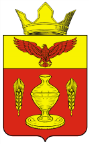 ВОЛГОГРАДСКАЯ ОБЛАСТЬПАЛЛАСОВСКИЙ МУНИЦИПАЛЬНЫЙ РАЙОН
 АДМИНИСТРАЦИЯ ГОНЧАРОВСКОГО  СЕЛЬСКОГО ПОСЕЛЕНИЯП О С Т А Н О В Л Е Н И Е27 февраля  2019 год	                п. Золотари                                       №28«О внесении изменений и дополнений в Постановление  № 62 от 04 августа 2016 года «Об утверждении Требований к порядку разработки и принятия правовыхактов о нормировании в сфере закупок для обеспечениямуниципальных нужд Гончаровского сельского поселения,содержанию указанных актов и обеспечению их исполнения»        С целью приведения законодательства Гончаровского сельского поселения в соответствии с действующим законодательством, руководствуясь статьей 7 Федерального закона от 06 октября 2003 года № 131-ФЗ «Об общих принципах организации местного самоуправления в Российской Федерации», администрация Гончаровского сельского поселенияПОСТАНОВЛЯЕТ:       1.Внести изменения и дополнения  в постановление администрации Гончаровского сельского поселения № 62 от 04 авгута  2016 года «Об утверждении Требований к порядку разработки и принятия правовых актов о нормировании в сфере закупок для обеспечения муниципальных нужд Гончаровского сельского поселения, содержанию указанных актов и обеспечению их исполнения» (далее- постановление):       1.1 Абзац 2 пп. «а» п.1 Требований изложить в следующей редакции:      «-правила определения требований к закупаемым администрацией Гончаровского сельского поселения и подведомственными ей казенными учреждениями, бюджетными учреждениями и унитарными предприятиями отдельным видам товаров, работ, услуг (в том числе предельные цены товаров, работ, услуг);»      1.2 Абзац 3 пп. «б» п.1 Требований изложить в следующей редакции:      «-требования к закупаемым администрацией Гончаровского сельского поселения и подведомственными ей казенными учреждениями, бюджетными учреждениями и унитарными предприятиями отдельным видам товаров, работ, услуг (в том числе предельные цены товаров, работ, услуг).»      1.3 Дополнить Требования пунктом 3.1 следующего содержания:      «3.1 Администрация Гончаровского сельского поселения и подведомственные учреждения вправе предварительно обсудить проекты правовых актов, указанных в абзаце втором  подпункта "а" и абзаце третьем подпункта "б" пункта 1 настоящих Требований, на заседаниях общественных советов при указанных органах.»      1.4 Пункты 9, 10 Требований – исключить.      2.Контроль за исполнением настоящего постановления оставляю за собой.      3.Настоящее постановление вступает в силу со дня его официального опубликования (обнародования). Глава Гончаровского  сельского поселения                                                                         К.У.Нуркатов    Рег. № 28/2019г.